 ПОСТАНОВЛЕНИЕ	                КАРАР      от   27 января 2016года                     с. Яковлево 	                  №  2 / 1В соответствии с Федеральным законом от 07.12.2011 № 416-ФЗ "О водоснабжении и водоотведении", Федеральным законом от 06.10.2003 № 131-ФЗ "Об общих принципах организации местного самоуправления в Российской Федерации",  Постановлением Правительства РФ от 05.09.2013 № 782 "О схемах водоснабжения и водоотведения"постановляю:1. Утвердить схему водоснабжения и водоотведения Яковлевского  сельского поселения  Елабужского  муниципального  района до 2025 года (приложение № 1). 2. Настоящее постановление подлежит обнародованию и размещению на официальном сайте муниципального образования.3. Контроль за исполнением настоящего постановления оставляю за собой.Руководитель	                    		 	                              С.А.ПарамоноваМКУ «ИСПОЛНИТЕЛЬНЫЙ КОМИТЕТ ЯКОВЛЕВСКОГО СЕЛЬСКОГО ПОСЕЛЕНИЯ» ЕЛАБУЖСКОГО МУНИЦИПАЛЬНОГО РАЙОНАРЕСПУБЛИКИ ТАТАРСТАН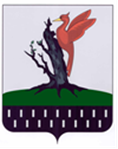 ТАТАРСТАН  РЕСПУБЛИКАСЫ АЛАБУГА  МУНИЦИПАЛЬ РАЙОНЫ МКО «ЯКОВЛЕВО  АВЫЛ ЖИРЛЕГЕБАШКАРМА  КОМИТЕТЫ»Об утверждении схемы  водоснабжения и водоотведения Яковлевского сельского поселения  Елабужского муниципального района до 2025 года